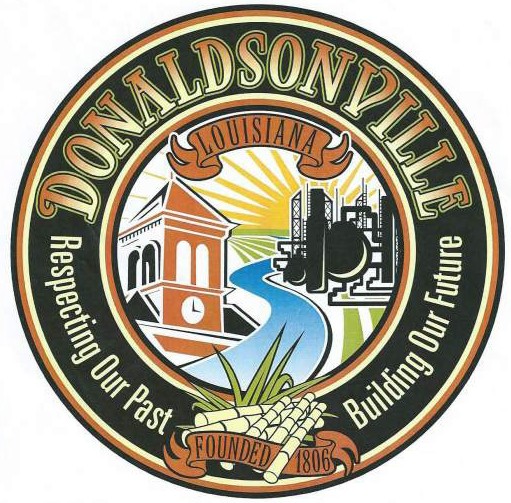 City of DonaldsonvilleP.O. Box 470 Donaldsonville, LA 70346Phone (225) 473-4247 • Fax (225) 473-0630Date of Request 		Account Name: 	Current Address: 	Service Disconnect Type (Check all that Apply) Gas Disconnect		 Water/Sewer DisconnectAccount Number:Gas Account Number (Gas Meter Number)____________________ Sewer Account Number ____________________Forwarding Address (MUST BE ON FILE IN ORDER TO DISCONNECT)Address: 											City, State, Zip: 									Date Service to be Disconnected					____________________________________				Applicant Signature	Date____________________________________				City of Donaldsonville Authorized Signature	DateNOTE: IN ORDER TO DISCONNECT, THE CITY MUST HAVE A SOCIAL SECURITY # ON FILE! FAILURE TO PROVIDE THE SOCIAL SECURITY NUMBER WILL DELAY THE PROCESS OF DISCONNECTION.